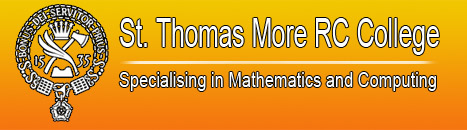 PE DEPARTMENTTelephone Number: 0161 336 2743Fax Number: 0161 337 9701Email Address: a.lewis@stmcollege.org.ukTAMESIDE CROSS COUNTRY CHAMPIONSHIPSThursday 17th November 20119.15amVenueRichmond Street
Ashton-Under-Lyne
Lancashire
OL7 9HG  O161 330 4602PLEASE NOTE: Tram lines are still being laid on Lord Sheldon Way so please ensure that you allow extra travel time.Dear ColleaguesThe details regarding this year’s Cross Country event are as follows:Venue/Registration Location and courses for this year’s races can be seen on the attached map. The changing facilities are not available so please so please tell your runners to arrive in their kit with tracksuits and warm clothing at the ready, as the weather is bound to be bleak!.Registration of teams will start at 9.30am all teams must register. First race will begin at 10.00am.A meeting for all team managers will be held at 9.40am to go through all the final arrangements and changes that have been made after this letter is sent out.RACE TIMESU.12 – Year 7U.14 – Years 8 and 9U.16 – Years 10 - 11EventAll races will start on time. Staff must ensure that runners are present at the start starting line 5 minutes before each race. Tracksuits, warm clothing etc should be taken to the finish line prior to the start of the race.Please note the course may have to change on the day if it is found that any areas of the course are unfit. The first five runners count for each team apart from (Y10/11 girls) where the first four runners count for each team. For the B team the next five runners will count and the same for any additional teams.As the runners finish they will be given a numbered ticket. Can team mangers please ensure the following…1: Place the numbered ticket into the correct results envelope 2: Fill in personal details of each runner – FULL NAMES are vital3: The correct finishing number is placed next the correct pupil.4: Calculate your teams overall score.The presentation of medals for the first three finishers will take place immediately following the race.List of duties on the daySchool NumbersAll finishers MUST have their school number attached to the front of their outer running top.TrophiesCould all schools with team trophies please contact Mandy Lewis (St Thomas More) to state that they have the trophy in order to make arrangements for bringing it with on the day.It is hoped that team trophies can be presented following the end of the final race.Qualifying RunnersTop ten finishers after each race will receive a letter to inform them that they have qualified for the Greater Manchester team.Staff will be notified through email the runners who qualify to represent Tameside at the Greater Manchester Championships.To ensure that selection runs smoothly it is essential that the team results envelopes are filled in correctly. Staffing on the dayAll schools must provide at least 1 member of staff to assist with the organisation of the event.Schools must also ensure that at least 1 member of staff is a qualified first aider. This member of staff will be responsible for their team(s) only.    If you have any queries about the event please contactMandy LewisTelephone Number: 07973835029Email: a.lewis@stmcollege.org.ukThank you for all your support Mandy LewisYELLOW RAFFLE TICKETS ONLYTeam: U.12 BOYSSchool: Team: ATeam: U.12 BOYSSchool: Team: BAge GroupGenderStart TimeDistanceU.12 Girls10.00amU.12 Boys10.20amU.14Girls10.40amU.14Boys11.00amU.16Girls11.30amU.16Boys11.50amJob ListSchool ResponsibleSchool ResponsibleRefereeSt Thomas MoreSt Thomas MoreResultsSt Thomas MoreSt Thomas MorePresentation of MedalsEast Cheshire Harriers – Eddie ShawEast Cheshire Harriers – Eddie ShawStarterEast Cheshire Harriers – Eddie ShawEast Cheshire Harriers – Eddie ShawCourse MarshallsMarshall PointSchool ResponsibleCourse MarshallsANew CharterCourse MarshallsBAlderCourse MarshallsCCopleyCourse MarshallsDDenton CommunityCourse MarshallsEDroylsdenCourse MarshallsFMossley HollinsCourse MarshallsGSt DamiansCourse MarshallsHNew Charter/ Samuel LaycockCourse MarshallsILongdendaleCourse MarshallsJAstley/ All SaintsHare RunnersBlake EllisBlake EllisFinishing TunnelHydeHydeFinishing RecordersSt Thomas /AudenshawSt Thomas /AudenshawFinishing TokensSt Thomas / HydeSt Thomas / HydeTimekeepersSt Thomas More / Fairfield St Thomas More / Fairfield Course Set UpSt Thomas More/Eddie ShawSt Thomas More/Eddie ShawSchoolNumberSchoolNumberAlder1New Charter Academy9Astley2Hyde10Audenshaw3Longendale12Copley4Mossley Hollins13Denton Community5St Damians14Droylsden6St Thomas More15Fairfield7Samuel Laycock16All Saints8West Hill18RunnerFirst NameLast NameDate of BirthFinishing Position12345Total Points ScoredRunnerFirst NameLast NameDate of BirthFinishing Position12345Total Points Scored